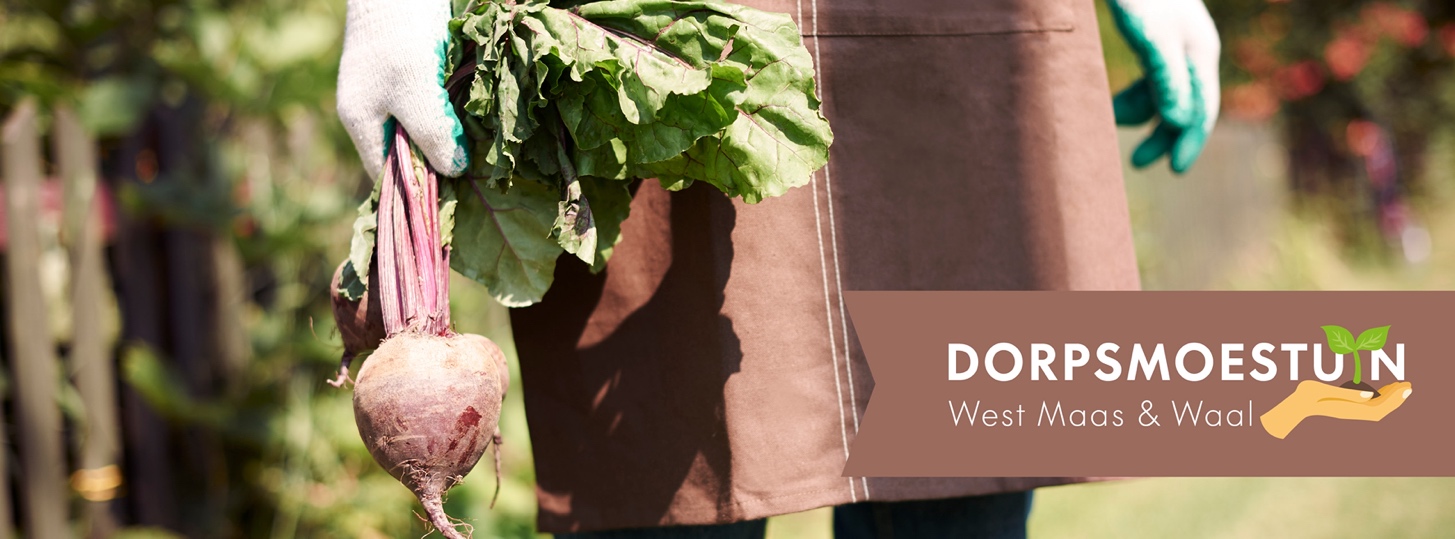 Inschrijfformulier dorpsmoestuinvereniging West Maas en Waal.ALLEEN LIDMAATSCHAPGegevens De doorlopende incasso van contributie van 10 euro zal jaarlijks plaatsvinden in de maand februari van het nieuwe contributiejaar. Dit zolang u geregistreerd lid van de dorpsmoestuinvereniging bent. Voor leden die gedurende het jaar lid worden zal de incasso inning binnen één maand na inschrijving plaatsvinden.Ondertekening Datum   :  …………………………………		Plaats   :   …………………………………………………………Handtekening   :   ………………………………………………………Graag een gescande versie van dit formulier via email retourneren aan : info@dorpsmoestuin.nl of een kopie sturen naar Kerkstraat 61, 6659 AB Wamel.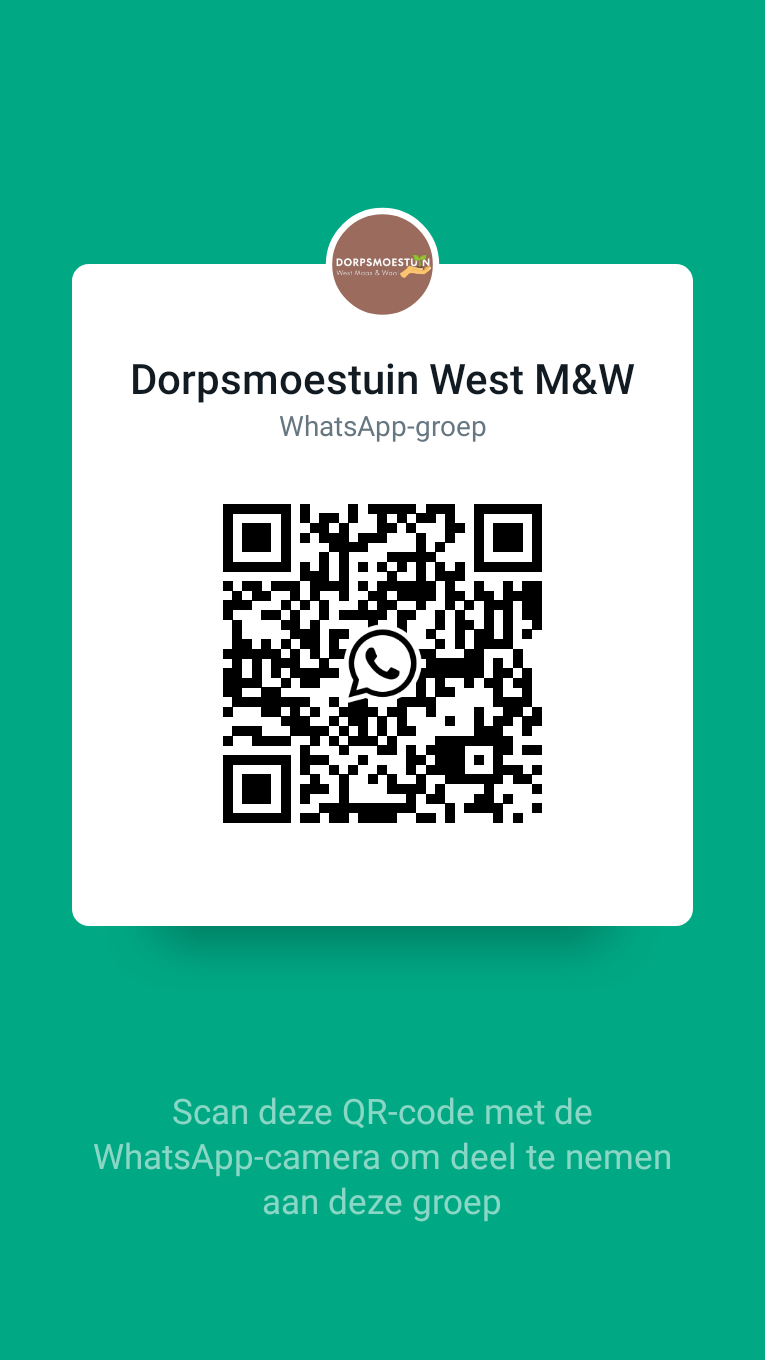 Scan deze QR-code als je lid wilt worden van onze groepsapp. We hebben twee groepen:1. Dorpsmoestuin West M&WIn deze groep word je op de hoogte gehouden van de laatste ontwikkelingen. Alleen het bestuur kan berichten plaatsen in deze groep.2. BabbelboxIn deze groep is het mogelijk om tips, kennis en plantjes te delen met elkaar. Naam :Adres :Postcode :Woonplaats :Telefoonnummer :Emailadres :Ondergetekende geeft toestemming tot gebruik gegevens voor communicatie binnende vereniging :   ja   /   neeIBAN rekeningnummer :Ondergetekende geeft toestemming voor het sturen van incasso-opdrachten ten behoevevan het innen van contributie, huur en éénmalige borgsom :   ja   /   neeBeschikbaar voor vrijwillige onderhoudswerkzaamheden op de moestuin : ja / nee